Muy Señora mía/Muy Señor mío,Con mi acuerdo a lo solicitado por el Presidente de la Comisión de Estudio 20 (Sr. Nasser Al Marzouqi) y según lo refrendado en la reunión de dicha Comisión (Virtual, 6-16 de julio de 2020), me complace invitarle a asistir a la reunión de la Comisión de Estudio 20 (Internet de las cosas (IoT) y ciudades y comunidades inteligentes (C+CI)), que está previsto se celebre en formato completamente virtual el día 16 de diciembre de 2020. El único asunto que se debatirá en esta reunión de la CE 20 será el examen de la decisión sobre las Recomendaciones en TAP que se determinaron (véase la Circular 267) en la anterior reunión de la CE 20 del UIT-T (Virtual, 6-16 de julio de 2020). No se debatirán otros puntos sustantivos del orden del día.Se agradecerán las contribuciones sobre las cuestiones respecto de las cuales está previsto que la Comisión de Estudio adopte una decisión, o respecto de las cuales se solicite una decisión de la Comisión de Estudio. Dado que no se celebrarán reuniones de Grupos de Trabajo ni de Cuestiones, las contribuciones que se sometan a la consideración de dichos Grupos se aplazarán hasta la próxima reunión plenaria de la Comisión de Estudio.Tenga presente que no se concederán becas y que la reunión se celebrará íntegramente en inglés, sin interpretación.La reunión comenzará a las 11.00 horas, hora de Ginebra, de ese día mediante la herramienta de participación a distancia MyMeetings.Es obligatoria la inscripción para la reunión virtual de la CE 20.PLAZOS CLAVE:En el Anexo A se facilita información práctica acerca de la reunión. En el Anexo B se recoge un proyecto de orden del día de la reunión, preparado por el Sr. Nasser Saleh Al Marzouqi (Emiratos Árabes Unidos).Le deseo una reunión agradable y productiva.Anexos: 2Anexo A
Información práctica sobre la reuniónMÉTODOS DE TRABAJO E INSTALACIONESPRESENTACIÓN DE DOCUMENTOS Y ACCESO A LOS MISMOS: Las contribuciones de los Miembros deben presentarse a través del sistema de Publicación Directa de Documentos; los proyectos de DT deben remitirse por correo-e a la secretaría de la Comisión de Estudio utilizando la plantilla correspondiente. El acceso a los documentos de la reunión se facilita a partir de la página principal de la Comisión de Estudio, y está restringido a los Miembros del UIT-T que disponen de cuenta de usuario de la UIT con acceso TIES.IDIOMA DE TRABAJO: La reunión se celebrará íntegramente en inglés.PARTICIPACIÓN INTERACTIVA A DISTANCIA: Se utilizará la herramienta MyMeetings para facilitar la participación a distancia en la reunión. Los delegados deben inscribirse en la reunión e identificarse mencionando su nombre y su afiliación al hacer uso de la palabra. La participación a distancia se facilita con la máxima diligencia posible. Los participantes deben tener presente que la reunión no se retrasará ni se interrumpirá porque un participante a distancia no pueda conectarse, escuchar o ser escuchado, a discreción del Presidente. Si la calidad de la voz de un participante a distancia se considera insuficiente, el Presidente podrá interrumpirlo y abstenerse de concederle la palabra hasta que haya indicios de que el problema se ha resuelto. El chat de la reunión forma parte de la reunión, y se alienta a utilizarlo para la gestión eficaz del tiempo durante las sesiones.INSCRIPCIÓN, NUEVOS DELEGADOS, BECAS Y APOYO PARA LA OBTENCIÓN DEL VISADOINSCRIPCIÓN: La inscripción es obligatoria y se efectúa en línea a través de la página principal de la Comisión de Estudio a más tardar un mes antes de la reunión. Según lo indicado en la Circular 68 de la TSB, el sistema de inscripción del UIT-T requiere la aprobación de las solicitudes de inscripción por los Coordinadores; en la Circular 118 de la TSB se describe cómo configurar la autorización automática de dichas solicitudes. Algunas opciones del formulario de inscripción sólo se aplican a los Estados Miembros. Se invita a los Miembros a incluir mujeres en sus delegaciones siempre que sea posible.La inscripción es obligatoria y se efectúa en línea a través de la página principal de la Comisión de Estudio. Sin inscripción, los delegados no podrán acceder a la herramienta de participación a distancia MyMeetings.NUEVOS DELEGADOS, BECAS Y APOYO PARA LA OBTENCIÓN DEL VISADO: Dado que, para las reuniones virtuales, no hay desplazamiento implicado, no se conceden becas ni apoyo para la obtención del visado.Anexo BProyecto de orden del díaVirtual, 16 de diciembre de 2020NOTA – Las actualizaciones del orden del día figuran en la página web de la CE 20.______________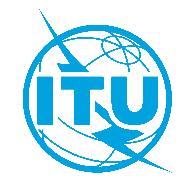 Unión Internacional de TelecomunicacionesOficina de Normalización de las TelecomunicacionesGinebra, 2 de septiembre de 2020Ref.:Ref.:Ref.:Carta Colectiva TSB 10/20CE 20/CBA:-	Las Administraciones de los Estados Miembros de la Unión;-	Los Miembros del Sector UIT-T;-	Los Asociados que participan en los trabajos de la Comisión de Estudio 20; y a-	Las Instituciones Académicas de la UITTel.:Tel.:Tel.:+41 22 730 6301A:-	Las Administraciones de los Estados Miembros de la Unión;-	Los Miembros del Sector UIT-T;-	Los Asociados que participan en los trabajos de la Comisión de Estudio 20; y a-	Las Instituciones Académicas de la UITFax:Fax:Fax:+41 22 730 5853A:-	Las Administraciones de los Estados Miembros de la Unión;-	Los Miembros del Sector UIT-T;-	Los Asociados que participan en los trabajos de la Comisión de Estudio 20; y a-	Las Instituciones Académicas de la UITCorreo-e:Correo-e:Correo-e:tsbsg20@itu.intA:-	Las Administraciones de los Estados Miembros de la Unión;-	Los Miembros del Sector UIT-T;-	Los Asociados que participan en los trabajos de la Comisión de Estudio 20; y a-	Las Instituciones Académicas de la UITWeb:Web:Web:https://www.itu.int/go/tsg20 A:-	Las Administraciones de los Estados Miembros de la Unión;-	Los Miembros del Sector UIT-T;-	Los Asociados que participan en los trabajos de la Comisión de Estudio 20; y a-	Las Instituciones Académicas de la UITAsunto:Asunto:Reunión virtual de la Comisión de Estudio 20 del UIT-T, 16 de diciembre de 2020 Reunión virtual de la Comisión de Estudio 20 del UIT-T, 16 de diciembre de 2020 Reunión virtual de la Comisión de Estudio 20 del UIT-T, 16 de diciembre de 2020 16 de octubre de 2020–	presentación de las contribuciones de los miembros del UIT-T para las que se requiera traducción16 de noviembre de 2020–	inscripción (mediante el formulario en línea de la página principal de la Comisión de Estudio en la dirección: www.itu.int/go/tsg20).3 de diciembre de 2020–	presentación de las contribuciones de los miembros del UIT-T (a través de la publicación directa de documentos)Atentamente,Chaesub Lee
Director de la Oficina de Normalización
de las Telecomunicaciones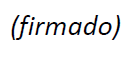 Núm.PuntoPuntoDocumentos1Apertura de la reuniónApertura de la reunión2Adopción y aprobación del orden del día Adopción y aprobación del orden del día 3Proyectos de Recomendación para aprobación TAPProyectos de Recomendación para aprobación TAP3.13.1Y.4471 (Y.NDA-arch): Arquitectura funcional de la ayuda a la conducción basada en la red para vehículos autónomos3.23.2Y.4559 (Y.UAV-BSI): Requisitos y arquitectura funcional de los servicios de inspección de las estaciones base que utilizan vehículos aéreos no tripulados3.33.3Y.4908 (Y.IoT-EH-PFE): Marcos de evaluación del rendimiento de los sistemas de cibersalud en la IoT4Otros asuntos Otros asuntos 5Clausura de la reuniónClausura de la reunión